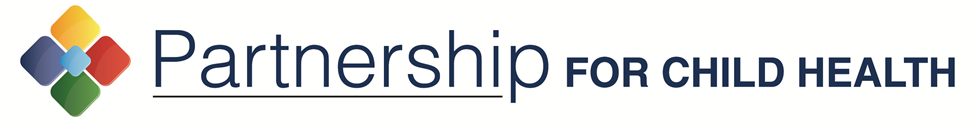 Directors and Officers Contact InformationBoard PositionName / AddressContact InformationRepresentingDesignated ProxyChairmanThomas Chiu, M.D.	841 Prudential Drive, Suite 1130Jacksonville, FL 32207Phone: 633-4183Fax: 633-4188thomas.chiu@jax.ufl.eduContact: Joann.Camacho@jax.ufl.edu Children’s Medical ServicesVice-ChairmanVacantPediatric Primary Care PhysiciansSecretary / TreasurerMary Soha, M.D.4051 Atlantic BoulevardJacksonville, FL 32207	Phone: (Atl. Blvd.) 493-9701 Phone: (Nocatee)   808-7220                   Fax: 493-9700 or 826-0884drmarymd@comcast.net Pediatric Primary Care PhysiciansDirectorBethany Atkins, M.D.Baptist Pediatrics3945 San Jose Park Drive
Jacksonville, FL 32217Phone: 904-731-3530Cell:  904-861-7918Fax: 904-737-1548Bethany.Atkins@att.netContact Jean.Monroe@bmcjax.comNortheast FloridaPediatric SocietyDirector800 Prudential Drive	Jacksonville, FL 32207	Contact: Nancy Koob  (202-8732 )     michael.aubin@bmcjax.comWolfson Children’s Hospital (President)Jerry Bridgham, M.D.DirectorJerry Bridgham, M.D.	800 Prudential Drive, Suite 208 Jacksonville, FL 32207	Phone: 	202-8799jerry.bridgham@bmcjax.comContact:  Donna Zebe   202-8793 Wolfson Children’s Hospital DirectorJames Cheek, M.D.Carithers Pediatrics2121 Park Street	Jacksonville, FL 32207Phone: (Park St):  387-6228Phone: (S’side):  997-0430Fax:  387-0261 jwcheek@carithersgroup.com Pediatric Primary Care PhysiciansDirectorSteven P. Cuffe, M.D., FACPsych UF Health - 6th Floor, Tower II580 West 8th StreetJacksonville, FL 32209Steven.Cuffe@jax.ufl.edu At-large MemberDirectorMichael Erhard, M.D.	Nemours Children’s Clinic807 Children’s Way	Jacksonville, FL 32207Phone: 697-3600Fax: 697-3946Mimi.wickert@nemours.orgContact:  Mimi Wickert   697-3561                   Nemours Children’s ClinicGary Josephson, M.D.DirectorMark Hudak, M.D.	UF Health - 6th Floor, Clinical Ctr.655 West 8th StreetJacksonville, FL 32209	Phone: 244-3050Fax: 244-3028mark.hudak@jax.ufl.eduContact:  Christina Bennett  244-3056                  UF College of Medicine - Jacksonville, Department of Pediatrics (Chair)DirectorGary Josephson, M.D.Nemours Children’s Clinic807 Children’s WayJacksonville, FL 32207	Phone:  697-3707Fax: 697-3502gary.josephson@nemours.orgContact:  Beverly Williams  697-3690At-large MemberDirectorGerold L. Schiebler, M.D.Omni Amelia Island Plantation408 Beachside Place	Amelia Island, FL 32034-6551Phone:  (H) (904) 277-6999 Cell: (904) 415-2945Fax:  (904) 277-7211gerold.schiebler@gmail.com Statewide Consultant  to CMS (Ex-Officio)Sherry Buchman, R.N.DirectorShelly , M.D.Center for Women and Children515 W 6th St MC-51 Jacksonville, FL 32206 Phone:  253-1080Shelly.Thompson@flhealth.govPediatric Primary Care PhysiciansDirectorRobert Threlkel, M.D.	716 Spinnakers Reach DrivePonte Vedra Beach, FL 32082Phone:  (H) 285-9312 Phone:  (C) 923-1640	robert.threlkel@bellsouth.netAt-large MemberDirectorKelli Wells, M.D.900 University Blvd., N, MC-33Jacksonville, FL 32211-9203Phone:	904-253-1010Fax: 253-2743Kelli.Wells@flhealth.gov  Contact: Kathleen Stansell   253-1003Duval CountyHealth Department(Director)DirectorRavyn WinehouseYouthRepresentative DirectorVacantUF College  of Medicine-Jacksonville, Pediatric Residency Training ProgramDirectorVacantFamily MemberRepresentative